کاربرگ درخواست برگزاری جلسه تصویب  پیشنهاد رساله دکترافرم AM_PhD_1010استاد محترم راهنما، جناب آقای / سرکار خانم دکتر  .   .   .   .   .   .   .   .   .   .   .اینجانب .  .  .  .  .  .  .  .  .  .  .  .  دانشجوی دکترای رشته‌ی  .  .  .  .  .  .  .  .  .  .  به شماره دانشجویی  .  .  .  .  .  .  .  .  .  .  .  متقاضی برگزاری جلسه‌ی دفاع از پیشنهاد رساله‌ی دکترای خود با عنوان زیر می‌باشم. عنوان رساله به فارسی:عنوان رساله به انگلیسی:  پیوست‌ها:  پیشنهاد رساله،   مقالات                                                                                                                                           تاریخ و امضای دانشجو استاد محترم راهنما، جناب آقای / سرکار خانم دکتر  .   .   .   .   .   .   .   .   .   .   .اینجانب .  .  .  .  .  .  .  .  .  .  .  .  دانشجوی دکترای رشته‌ی  .  .  .  .  .  .  .  .  .  .  به شماره دانشجویی  .  .  .  .  .  .  .  .  .  .  .  متقاضی برگزاری جلسه‌ی دفاع از پیشنهاد رساله‌ی دکترای خود با عنوان زیر می‌باشم. عنوان رساله به فارسی:عنوان رساله به انگلیسی:  پیوست‌ها:  پیشنهاد رساله،   مقالات                                                                                                                                           تاریخ و امضای دانشجو استاد محترم راهنما، جناب آقای / سرکار خانم دکتر  .   .   .   .   .   .   .   .   .   .   .اینجانب .  .  .  .  .  .  .  .  .  .  .  .  دانشجوی دکترای رشته‌ی  .  .  .  .  .  .  .  .  .  .  به شماره دانشجویی  .  .  .  .  .  .  .  .  .  .  .  متقاضی برگزاری جلسه‌ی دفاع از پیشنهاد رساله‌ی دکترای خود با عنوان زیر می‌باشم. عنوان رساله به فارسی:عنوان رساله به انگلیسی:  پیوست‌ها:  پیشنهاد رساله،   مقالات                                                                                                                                           تاریخ و امضای دانشجو کمیته‌ی تحصیلات تکمیلی گروه  .   .   .   .   .   .   .   .   .   .   .دانشجوی فوق که اینجانب استاد راهنمای ایشان می‌باشم آماده‌ی برگزاری جلسه‌ی تصویب پیشنهاد رساله‌ی دکترای خود است. یک نسخه از پیشنهاد رساله که مورد تایید اینجانب است پیوست می‌باشد. اساتید داور پیشنهادی به ترتیب به شرح زیر است:استاد داور خارجی: دکتر  .  .  .  .  .  .  .  .  .  .  .  .  .  عضو هیات علمی دانشگاه  .  .  .  .  .  .  .  .  .  .  .  .  با مرتبه دانشگاهی  .  .  .  .  .  .  .  .  .  .  .  .  استاد داور خارجی: دکتر  .  .  .  .  .  .  .  .  .  .  .  .  .  عضو هیات علمی دانشگاه  .  .  .  .  .  .  .  .  .  .  .  .  با مرتبه دانشگاهی  .  .  .  .  .  .  .  .  .  .  .  .  استاد داور خارجی: دکتر  .  .  .  .  .  .  .  .  .  .  .  .  .  عضو هیات علمی دانشگاه  .  .  .  .  .  .  .  .  .  .  .  .  با مرتبه دانشگاهی  .  .  .  .  .  .  .  .  .  .  .  .  استاد داور داخلی: دکتر  .  .  .  .  .  .  .  .  .  .  با مرتبه دانشگاهی  .  .  .  .  .  .  .  استاد داور داخلی: دکتر  .  .  .  .  .  .  .  .  .  با مرتبه دانشگاهی  .  .  .  استاد داور داخلی: دکتر  .  .  .  .  .  .  .  .  .  .  با مرتبه دانشگاهی  .  .  .  .  .  .  .  پیوست‌ها:  پیشنهاد رساله،   مقالاتنام و نام خانوادگی استاد مشاور :نام و نام خانوادگی استاد راهنمای دوم:                                                                                                                                نام و نام خانوادگی استاد راهنما                                                                                                                                            تاریخ و امضا  کمیته‌ی تحصیلات تکمیلی گروه  .   .   .   .   .   .   .   .   .   .   .دانشجوی فوق که اینجانب استاد راهنمای ایشان می‌باشم آماده‌ی برگزاری جلسه‌ی تصویب پیشنهاد رساله‌ی دکترای خود است. یک نسخه از پیشنهاد رساله که مورد تایید اینجانب است پیوست می‌باشد. اساتید داور پیشنهادی به ترتیب به شرح زیر است:استاد داور خارجی: دکتر  .  .  .  .  .  .  .  .  .  .  .  .  .  عضو هیات علمی دانشگاه  .  .  .  .  .  .  .  .  .  .  .  .  با مرتبه دانشگاهی  .  .  .  .  .  .  .  .  .  .  .  .  استاد داور خارجی: دکتر  .  .  .  .  .  .  .  .  .  .  .  .  .  عضو هیات علمی دانشگاه  .  .  .  .  .  .  .  .  .  .  .  .  با مرتبه دانشگاهی  .  .  .  .  .  .  .  .  .  .  .  .  استاد داور خارجی: دکتر  .  .  .  .  .  .  .  .  .  .  .  .  .  عضو هیات علمی دانشگاه  .  .  .  .  .  .  .  .  .  .  .  .  با مرتبه دانشگاهی  .  .  .  .  .  .  .  .  .  .  .  .  استاد داور داخلی: دکتر  .  .  .  .  .  .  .  .  .  .  با مرتبه دانشگاهی  .  .  .  .  .  .  .  استاد داور داخلی: دکتر  .  .  .  .  .  .  .  .  .  با مرتبه دانشگاهی  .  .  .  استاد داور داخلی: دکتر  .  .  .  .  .  .  .  .  .  .  با مرتبه دانشگاهی  .  .  .  .  .  .  .  پیوست‌ها:  پیشنهاد رساله،   مقالاتنام و نام خانوادگی استاد مشاور :نام و نام خانوادگی استاد راهنمای دوم:                                                                                                                                نام و نام خانوادگی استاد راهنما                                                                                                                                            تاریخ و امضا  کمیته‌ی تحصیلات تکمیلی گروه  .   .   .   .   .   .   .   .   .   .   .دانشجوی فوق که اینجانب استاد راهنمای ایشان می‌باشم آماده‌ی برگزاری جلسه‌ی تصویب پیشنهاد رساله‌ی دکترای خود است. یک نسخه از پیشنهاد رساله که مورد تایید اینجانب است پیوست می‌باشد. اساتید داور پیشنهادی به ترتیب به شرح زیر است:استاد داور خارجی: دکتر  .  .  .  .  .  .  .  .  .  .  .  .  .  عضو هیات علمی دانشگاه  .  .  .  .  .  .  .  .  .  .  .  .  با مرتبه دانشگاهی  .  .  .  .  .  .  .  .  .  .  .  .  استاد داور خارجی: دکتر  .  .  .  .  .  .  .  .  .  .  .  .  .  عضو هیات علمی دانشگاه  .  .  .  .  .  .  .  .  .  .  .  .  با مرتبه دانشگاهی  .  .  .  .  .  .  .  .  .  .  .  .  استاد داور خارجی: دکتر  .  .  .  .  .  .  .  .  .  .  .  .  .  عضو هیات علمی دانشگاه  .  .  .  .  .  .  .  .  .  .  .  .  با مرتبه دانشگاهی  .  .  .  .  .  .  .  .  .  .  .  .  استاد داور داخلی: دکتر  .  .  .  .  .  .  .  .  .  .  با مرتبه دانشگاهی  .  .  .  .  .  .  .  استاد داور داخلی: دکتر  .  .  .  .  .  .  .  .  .  با مرتبه دانشگاهی  .  .  .  استاد داور داخلی: دکتر  .  .  .  .  .  .  .  .  .  .  با مرتبه دانشگاهی  .  .  .  .  .  .  .  پیوست‌ها:  پیشنهاد رساله،   مقالاتنام و نام خانوادگی استاد مشاور :نام و نام خانوادگی استاد راهنمای دوم:                                                                                                                                نام و نام خانوادگی استاد راهنما                                                                                                                                            تاریخ و امضا  مدیر تحصیلات تکمیلی دانشکدهموضوع در جلسه‌ی مورخ   .  .  .  .  .  .  .  .  کمیته‌ی تحصیلات تکمیلی گروه   .  .  .  .  .  .  .  .  مطرح و يكي از داورهای خارجي زير به ترتیب اولویت و داوران داخلي تعیین گردیدند. داور خارجی: دکتر  .  .  .  .  .  .  .  .  .  .  .  .  .  عضو هیات علمی دانشگاه  .  .  .  .  .  .  .  .  .  .  .  .  با مرتبه دانشگاهی  .  .  .  .  .  .  .  .  .  .  .  .داور خارجی: دکتر  .  .  .  .  .  .  .  .  .  .  .  .  .  عضو هیات علمی دانشگاه  .  .  .  .  .  .  .  .  .  .  .  .  با مرتبه دانشگاهی  .  .  .  .  .  .  .  .  .  .  .  .داور خارجی: دکتر  .  .  .  .  .  .  .  .  .  .  .  .  .  عضو هیات علمی دانشگاه  .  .  .  .  .  .  .  .  .  .  .  .  با مرتبه دانشگاهی  .  .  .  .  .  .  .  .  .  .  .  .  داور داخلی: دکتر  .  .  .  .  .  .  .  .  .  .  با مرتبه دانشگاهی  .  .  .  .  .  .  .  .  .  داور داخلی: دکتر  .  .  .  .  .  .  .  .  .  با مرتبه دانشگاهی  .  .  .  .  .  .  .  پیوست‌ها:  پیشنهاد رساله،  صورتجلسه‌ی کمیته‌ی تحصیلات تکمیلی گروهایمنی تخصصی گذرانده شده است: بلی   خیرایمنی گذرانده شده است: بلی    خیر دانشجو سر ترم فعال دارد: بلی   خیر                                                                                                                                        تاریخ و امضای مدیر گروه  مدیر تحصیلات تکمیلی دانشکدهموضوع در جلسه‌ی مورخ   .  .  .  .  .  .  .  .  کمیته‌ی تحصیلات تکمیلی گروه   .  .  .  .  .  .  .  .  مطرح و يكي از داورهای خارجي زير به ترتیب اولویت و داوران داخلي تعیین گردیدند. داور خارجی: دکتر  .  .  .  .  .  .  .  .  .  .  .  .  .  عضو هیات علمی دانشگاه  .  .  .  .  .  .  .  .  .  .  .  .  با مرتبه دانشگاهی  .  .  .  .  .  .  .  .  .  .  .  .داور خارجی: دکتر  .  .  .  .  .  .  .  .  .  .  .  .  .  عضو هیات علمی دانشگاه  .  .  .  .  .  .  .  .  .  .  .  .  با مرتبه دانشگاهی  .  .  .  .  .  .  .  .  .  .  .  .داور خارجی: دکتر  .  .  .  .  .  .  .  .  .  .  .  .  .  عضو هیات علمی دانشگاه  .  .  .  .  .  .  .  .  .  .  .  .  با مرتبه دانشگاهی  .  .  .  .  .  .  .  .  .  .  .  .  داور داخلی: دکتر  .  .  .  .  .  .  .  .  .  .  با مرتبه دانشگاهی  .  .  .  .  .  .  .  .  .  داور داخلی: دکتر  .  .  .  .  .  .  .  .  .  با مرتبه دانشگاهی  .  .  .  .  .  .  .  پیوست‌ها:  پیشنهاد رساله،  صورتجلسه‌ی کمیته‌ی تحصیلات تکمیلی گروهایمنی تخصصی گذرانده شده است: بلی   خیرایمنی گذرانده شده است: بلی    خیر دانشجو سر ترم فعال دارد: بلی   خیر                                                                                                                                        تاریخ و امضای مدیر گروه  مدیر تحصیلات تکمیلی دانشکدهموضوع در جلسه‌ی مورخ   .  .  .  .  .  .  .  .  کمیته‌ی تحصیلات تکمیلی گروه   .  .  .  .  .  .  .  .  مطرح و يكي از داورهای خارجي زير به ترتیب اولویت و داوران داخلي تعیین گردیدند. داور خارجی: دکتر  .  .  .  .  .  .  .  .  .  .  .  .  .  عضو هیات علمی دانشگاه  .  .  .  .  .  .  .  .  .  .  .  .  با مرتبه دانشگاهی  .  .  .  .  .  .  .  .  .  .  .  .داور خارجی: دکتر  .  .  .  .  .  .  .  .  .  .  .  .  .  عضو هیات علمی دانشگاه  .  .  .  .  .  .  .  .  .  .  .  .  با مرتبه دانشگاهی  .  .  .  .  .  .  .  .  .  .  .  .داور خارجی: دکتر  .  .  .  .  .  .  .  .  .  .  .  .  .  عضو هیات علمی دانشگاه  .  .  .  .  .  .  .  .  .  .  .  .  با مرتبه دانشگاهی  .  .  .  .  .  .  .  .  .  .  .  .  داور داخلی: دکتر  .  .  .  .  .  .  .  .  .  .  با مرتبه دانشگاهی  .  .  .  .  .  .  .  .  .  داور داخلی: دکتر  .  .  .  .  .  .  .  .  .  با مرتبه دانشگاهی  .  .  .  .  .  .  .  پیوست‌ها:  پیشنهاد رساله،  صورتجلسه‌ی کمیته‌ی تحصیلات تکمیلی گروهایمنی تخصصی گذرانده شده است: بلی   خیرایمنی گذرانده شده است: بلی    خیر دانشجو سر ترم فعال دارد: بلی   خیر                                                                                                                                        تاریخ و امضای مدیر گروه  مراتب در جلسه‌ی مورخ   .  .  .  .  .  .  .  .  شورای تحصیلات تکمیلی دانشکده مطرح و يكي ازداوران خارجي زير به ترتيب اولويت و داوران داخلي تعيين گرديدند.داور خارجی: دکتر  .  .  .  .  .  .  .  .  .  .  .  .  .  عضو هیات علمی دانشگاه  .  .  .  .  .  .  .  .  .  .  .  .  با مرتبه دانشگاهی  .  .  .  .  .  .  .  .  .  .  .  .داور خارجی: دکتر  .  .  .  .  .  .  .  .  .  .  .  .  .  عضو هیات علمی دانشگاه  .  .  .  .  .  .  .  .  .  .  .  .  با مرتبه دانشگاهی  .  .  .  .  .  .  .  .  .  .  .  .داور خارجی: دکتر  .  .  .  .  .  .  .  .  .  .  .  .  .  عضو هیات علمی دانشگاه  .  .  .  .  .  .  .  .  .  .  .  .  با مرتبه دانشگاهی  .  .  .  .  .  .  .  .  .  .  .  .  داور داخلی: دکتر  .  .  .  .  .  .  .  .  .  .  با مرتبه دانشگاهی  .  .  .  .  .  .  .  .  .  داور داخلی: دکتر  .  .  .  .  .  .  .  .  .  با مرتبه دانشگاهی  .  .  .  .  .  .   تاریخ و امضای مدیر تحصیلات تکمیلی دانشکده  بایگانی کاربرگ در پرونده‌ی دانشجو. تاریخ :   .  .  .  .  .  .  .  .  مراتب در جلسه‌ی مورخ   .  .  .  .  .  .  .  .  شورای تحصیلات تکمیلی دانشکده مطرح و يكي ازداوران خارجي زير به ترتيب اولويت و داوران داخلي تعيين گرديدند.داور خارجی: دکتر  .  .  .  .  .  .  .  .  .  .  .  .  .  عضو هیات علمی دانشگاه  .  .  .  .  .  .  .  .  .  .  .  .  با مرتبه دانشگاهی  .  .  .  .  .  .  .  .  .  .  .  .داور خارجی: دکتر  .  .  .  .  .  .  .  .  .  .  .  .  .  عضو هیات علمی دانشگاه  .  .  .  .  .  .  .  .  .  .  .  .  با مرتبه دانشگاهی  .  .  .  .  .  .  .  .  .  .  .  .داور خارجی: دکتر  .  .  .  .  .  .  .  .  .  .  .  .  .  عضو هیات علمی دانشگاه  .  .  .  .  .  .  .  .  .  .  .  .  با مرتبه دانشگاهی  .  .  .  .  .  .  .  .  .  .  .  .  داور داخلی: دکتر  .  .  .  .  .  .  .  .  .  .  با مرتبه دانشگاهی  .  .  .  .  .  .  .  .  .  داور داخلی: دکتر  .  .  .  .  .  .  .  .  .  با مرتبه دانشگاهی  .  .  .  .  .  .   تاریخ و امضای مدیر تحصیلات تکمیلی دانشکده  بایگانی کاربرگ در پرونده‌ی دانشجو. تاریخ :   .  .  .  .  .  .  .  .  مراتب در جلسه‌ی مورخ   .  .  .  .  .  .  .  .  شورای تحصیلات تکمیلی دانشکده مطرح و يكي ازداوران خارجي زير به ترتيب اولويت و داوران داخلي تعيين گرديدند.داور خارجی: دکتر  .  .  .  .  .  .  .  .  .  .  .  .  .  عضو هیات علمی دانشگاه  .  .  .  .  .  .  .  .  .  .  .  .  با مرتبه دانشگاهی  .  .  .  .  .  .  .  .  .  .  .  .داور خارجی: دکتر  .  .  .  .  .  .  .  .  .  .  .  .  .  عضو هیات علمی دانشگاه  .  .  .  .  .  .  .  .  .  .  .  .  با مرتبه دانشگاهی  .  .  .  .  .  .  .  .  .  .  .  .داور خارجی: دکتر  .  .  .  .  .  .  .  .  .  .  .  .  .  عضو هیات علمی دانشگاه  .  .  .  .  .  .  .  .  .  .  .  .  با مرتبه دانشگاهی  .  .  .  .  .  .  .  .  .  .  .  .  داور داخلی: دکتر  .  .  .  .  .  .  .  .  .  .  با مرتبه دانشگاهی  .  .  .  .  .  .  .  .  .  داور داخلی: دکتر  .  .  .  .  .  .  .  .  .  با مرتبه دانشگاهی  .  .  .  .  .  .   تاریخ و امضای مدیر تحصیلات تکمیلی دانشکده  بایگانی کاربرگ در پرونده‌ی دانشجو. تاریخ :   .  .  .  .  .  .  .  .  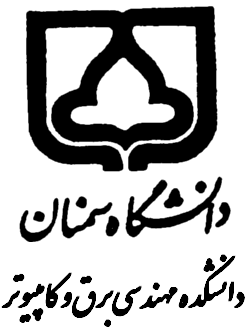 